Совет Андреевского муниципального округа города Севастополя I созыв	XVI сессия	2014 - 2016 гг.РЕШЕНИЕ
№ 16/10229 декабря 2015 годас.АндреевкаОб утверждении муниципальной программы «Развитие культуры во внутригородском муниципальном образовании города Севастополя Андреевский муниципальный округ на 2016 год»В соответствии с Бюджетным кодексом Российской Федерации, Федеральным законом Российской Федерации от 06 октября 2003 г. №131-Ф3 «Об общих принципах организации местного самоуправления Российской Федерации», Законом города Севастополя от 30 декабря 2014 г. №102-ЗС «О местном самоуправлении в г. Севастополе», Постановлением Правительства Севастополя от 24 декабря 2014 г. №643 «О Порядке разработки, реализации и оценки эффективности государственных программ города федерального значения Севастополя», Уставом внутригородского муниципального образования города Севастополя Андреевский муниципальный округ, решением сессии Совета Андреевского муниципального округа от 11 июня 2015 г. № 5/16 «Об утверждении Положения о бюджетном процессе во внутригородском муниципальном образовании города Севастополя Андреевский муниципальный округ», решением сессии Андреевского муниципального округа от 06 октября 2015 года № 10/63 «Об утверждении Порядка разработки, реализации и оценки эффективности муниципальных программ во внутригородском муниципальном образовании города Севастополя Андреевский муниципальный округ»; в целях реализации повышения эффективности использования бюджетных средств, внедрения программно-целевых методов во внутригородском муниципальном образовании города Севастополя Андреевский муниципальный округ, Совет Андреевского муниципального округаРЕШИЛ:Утвердить муниципальную программу «Развитие культуры во внутригородском муниципальном образовании города Севастополя Андреевский муниципальный округ на 2016 год» согласно приложению.Финансово-экономическому отделу местной администрации внутригородского муниципального образования города Севастополя Андреевский муниципальный округ предусмотреть в бюджете внутригородского муниципального образования городаСевастополя Андреевский муниципальный округ средства на реализацию мероприятий муниципальной программы «Развитие культуры во внутригородском муниципальном образовании города Севастополя Андреевский муниципальный округ на 2016 год» в сумме 632,7 тыс.рублей..Опубликовать настоящее решение на официальном сайте Правительства города Севастополя.Настоящее решение вступает в силу со дня его принятия.Контроль за выполнением настоящего решения возложить на Главу внутригородского муниципального образования Валуева И.Н..Председатель Совета Андреевского муниципальногоИ.Н. ВалуевПриложение № 1 к решению Совета Андреевского муниципального округа г.Севастополя № 16/102 от 29 декабря 2015 годаМУНИЦИПАЛЬНАЯ ПРОГРАММАРАЗВИТИЕ КУЛЬТУРЫ ВО
ВНУТРИГОРОДСКОМ МУНИЦИПАЛЬНОМ
ОБРАЗОВАНИИ ГОРОДА СЕВАСТОПОЛЯ
АНДРЕЕВСКИЙ МУНИЦИПАЛЬНЫЙ ОКРУГНА 2016 ГОД”             г. Севастополь
                   2016ПАСПОРТмуниципальной программы«Развитие культуры во внутригородском муниципальном образовании	города Севастополя	Андреевскиймуниципальный округ на 2016 год»МУНИЦИПАЛЬНАЯ ПРОГРАММА"РАЗВИТИЕ КУЛЬТУРЫ ВО ВНУТРИГОРОДСКОМ МУНИЦИПАЛЬНОМ ОБРАЗОВАНИИ ГОРОДА СЕВАСТОПОЛЬ АНДРЕЕВСКИЙ МУНИЦИПАЛЬНЫЙ ОКРУГ НА 2016 ГОД"Общая характеристика фактического состояния сферы реализации муниципальной программы, основные проблемы и прогноз ее развитияВ соответствии со ст.4, п. 9, 10 Устава внутригородского муниципального образования города Севастополя Андреевский муниципальный округ (далее - внутригородское муниципальное образование) к вопросам местного значения муниципального образования относятся:создание условий для организации досуга жителей Андреевского муниципального округа услугами организаций культуры;организация и осуществление мероприятий по работе с детьми и молодежью.В соответствии со ст.5 и. 18,	19,	20,	21 Устава внутригородскогомуниципального образования города Севастополя Андреевский муниципальный округ к полномочиям органов местного самоуправления относится:организация местных и участие в организации и проведении городских праздничных и иных зрелищных мероприятий;- организация мероприятий по сохранению и развитию местных традиций и обрядов;- осуществление военно-патриотического воспитания граждан Российской Федерации на территории Андреевского муниципального округа;организация и проведение досуговых мероприятий для детей и подростков, проживающих на территории Андреевского муниципального округа.Реализация государственной культурной политики на муниципальном уровне предполагает развитие и реализацию культурного и духовного потенциала каждой личности и общества в целом. Культура занимает важную позицию в жизни общества, являясь значимым фактором социально-экономического роста и одним из ключевых участников всех социально значимых мероприятий во внутригородском муниципальном образовании города Севастополя Андреевский муниципальный округ, выполняя миссию приобщения граждан к нравственным ценностям, создавая возможности для реализации духовного и творческого потенциала людей, особенно молодого поколения. В связи с этим формирование и развитие культурной среды становится важнейшим условием и первоочередной задачей по улучшению качества жизни людей. Развитие личности сопровождается усилением потребности в ее культурно-творческом самовыражении, освоении накопленных обществом культурных и духовных ценностей. Необходимость в удовлетворении этих потребностей требует адекватного развития сферы культуры в целом и ее отдельных отраслей.Сферу культуры внутригородского муниципального образования города Севастополя представляют:Дворец культуры в селе Андреевка;клуб в поселке Солнечный.Остро ощущается дефицит новых социокультурных связей.Заказчик данной Программы - местная администрация внутригородского муниципального образования города Севастополя Андреевский муниципальный округ (далее местная администрация).Приоритеты, цели и задачи ПрограммыМуниципальная Программа "Развитие культуры во внутригородском муниципальном образовании города Севастополя Андреевский муниципальный округ на 2016 год" разработана и реализуется с учетом социально-экономического развития внутригородского муниципального округа на основе следующих принципов: выделение приоритетных направлений; учет интересов и потребностей различных групп населения;повышение культурного воспитания детей и молодежи, как одно из приоритетных направлений деятельности	внутригородского муниципального образования;информационная открытость.Целью Программы является создание условий для культурного отдыха населения путем проведения досуговых культурно-массовых мероприятий, эффективного культурного воспитания детей и молодежи во внутригородском муниципальном образовании города Севастополя Андреевский муниципальный округ, повышение уровня духовности среди населения. Для достижения поставленной цели Программа ставит следующие задачи:формирование среди населения района устойчивых культурных ценностей, уважения к ветеранам, пожилым людям и людям с ограниченными возможностями.Программа реализуется общим отделом местной администрации.В результате реализации Программы ожидается достижение следующих результатов:увеличение количества культурно-досуговых мероприятий до 17 единиц;повышение культурного уровня населения во внутригородском муниципальном образовании города Севастополя Андреевский муниципальный округ, повышение интереса среди детей, молодежи и активного сектора населения к государственным праздникам Российской Федерации, повышение культурного уровня населения во внутригородском муниципальном образовании , повышение интереса среди детей, молодежи и активного сектора населения к культурным ценностям.Перечень мероприятий Программы, индикаторов ее выполненияПеречень мероприятий Программы и индикаторов ее выполнения представлен в приложении № 1,2 к Программе.Обоснование объема финансовых ресурсов, необходимых для реализации Программы за счет средств местного бюджетаНа реализацию Программы запланировано всего 632,7 тыс. рублей из местного бюджета внутригородского муниципального образования города Севастополя Андреевский муниципальный округ.Ресурсное обеспечение реализации Программы приведено в приложении №3.Сроки реализации ПрограммыСрок реализации Программы - 2016 год.Ожидаемые результаты реализации ПрограммыПовышение культурного уровня населения во внутригородском муниципальном образовании города Севастополя Андреевский муниципальный окру, повышение интереса среди детей, молодежи и активного сектора населения к культуре, литературе и изобразительному искусству. Закладка базовых принципов духовного общества - толерантность, терпимость по отношению к людям с ограниченными возможностями,уважение ветеранов, пожилых людей. Увеличение посещаемости населением культурнодосуговых мероприятий в 2016 году по сравнению с 2015 годом на 25%.Оценка эффективности реализации муниципальной ПрограммыОценка эффективности реализации муниципальной программы осуществляется с целью выявления реального соотношения достигаемых в ходе реализации муниципальной программы результатов и связанных с ее реализацией затрат, оптимизации управления муниципальными финансами, перераспределения финансовых ресурсов в пользу наиболее эффективных направлений, сокращения малоэффективных и необоснованных бюджетных расходов. Оценка эффективности реализации муниципальной Программы проводится в соответствии с пунктом 47 "Положения о порядке разработки, реализации и оценки эффективности муниципальных программ во внутригородском муниципальном образования города Севастополя Андреевский муниципальный округ".Председатель Совета
Андреевского муниципального округаИ.Н. ВалуевПриложение № 1к Программе «Развитие культуры во внутригородском муниципальном образовании города Севастополя Андреевский муниципальный округ на 2016 год», утвержденной Решением Совета Андреевского округа от 29 декабря 2015 года № 16-102Сведенияо показателях (индикаторах муниципальной программы «Развитие культуры во внутригородском муниципальном образованиигорода Севастополя Андреевский муниципальный округ на 2016 год»Председатель СоветаАндреевского муниципального округаИ Н. ВалуевПриложение № 2к Программе «Развитие культуры во внутригородском муниципальном образовании города Севастополя Андреевский муниципальный округ на 2016 год», утвержденной решением Совета Андреевского округа от 29 декабря 2015 года № 16/102Переченьосновных мероприятий муниципальной программы «Развитие культуры во внутригородском муниципальном образованиигорода Севастополя Андреевский муниципальный округ на 2016 год»№п/пКод целевой статьи расходов (КЦСР)НаименованиеосновногомероприятияОтветственныйисполнитель,соисполнители,участникиСрок реализацииначало окончаниеОжидаемый результат (краткое описание)Примечание11.11 0 0000Проведениепраздничныхмероприиятий,посвященныхюбилейнымдатам,государственным и религиозным праздникам и проведение культурнодосуговых мероприятийОбщий отдел местной администрации внутригородского муниципального образования города Севастополя Андреевский муниципальный округянварь2016декабрь2016проведение культурнодосуговых и праздничных мероприятий до 17 единиц;увеличениепосещаемости культурнодосуговых мероприятий до25 %;повышение культурногоуровня населения во ВМО города Севастополя Андреевский МО, повышение интереса среди детей, молодежи и активного сектора населения к культуре	Председатель СоветаАндреевского муниципального округаИ. Н. ВалуевПриложение № 3к Программе «Развитие культуры во внутригородском муниципальном образовании города Севастополя Андреевский муниципальный округ на 2016 год», утвержденной решением Совета Андреевского от 29 декабря 2015 года № 16/102Ресурсное обеспечение и прогнозная (справочная) оценка расходов на реализацию целей муниципальной программы «Развитие культуры во внутригородском муниципальном образовании города Севастополя Андреевский муниципальный округ на 2016 год»И.Н; ВалуевПредседатель СоветаАндреевского муниципального округа1.Ответственный исполнитель муниципальной программыМестная администрация Андреевского муниципального округа2.Участники муниципальной программынет3.Подпрограммы муниципальной программынет4.Цель муниципальной программы1. Создание условий для культурного отдыха населения путем проведения культурно-досуговых массовых мероприятий.5.Задачи программыСохранение и развитие самодеятельного художественного творчества, декоративно-прикладного искусства, организация досуга и отдыха.Проведение культурно-досуговых и массовых мероприятий для различных категорий жителей ВМО города Севастополя Андреевский МО.Формирование среди населения села Андреевка и поселка Солнечный устойчивых культурных ценностей посредством повышения образовательного уровня, а также патриотических взглядов и убеждений.6.Сроки и этапы реализации муниципальной программы2016 год7.Объем бюджетных ассигнований муниципальной программы за счет средств местного бюджета (с расшифровкой объемов бюджетных ассигнований по годам)632,7 тыс.рублей;В том числе 2016 год - 632,7 тыс.рублей8.Конечные результаты реализации муниципальной программыувеличение количества культурнодосуговых мероприятий до 17 единиц;повышение культурного уровня населения во внутригородском муниципальном образовании города Севастополя Андреевский муниципальный округ, повышение интереса среди детей, молодежи и активного сектора населения к государственным праздникам Российской Федерации№п/пНаименование цели (задачи)Показатель(индикатор)ЕдиницаизмеренияЗначения показателейЗначения показателейЗначения показателейЗначения показателейЗначения показателейЗначения показателейОтношение значения показателя последнего года реализации программы к отчетному году№п/пНаименование цели (задачи)Показатель(индикатор)Единицаизмеренияотчетныйгодплановый 2016 годочередной 2017 годпервыйгодплановогопериодавторойгодплановогопериодаОтношение значения показателя последнего года реализации программы к отчетному году12о45678910111.Цель: создание условий для эффективного культурного воспитания детей и молодежи во внутригородском муниципальном образовании города Севастополя Андреевский муниципальный округ, повышение уровня духовности среди населенияДоля населения, принимающего участие в культурно- массовых мероприятиях муниципалитетачел.80010000001,252.Задача: формирование среди населения села Андреевка и поселка солнечный устойчивых культурных ценностей посредством повышения образовательного уровня, а также патриотических взглядов и убеждений, уважения к ветеранам, пожилым людям и людям с ограниченными возможностямиДоля населения, принимающего участие в культурно- массовых мероприятиях муниципалитетачел.Ч	800100000001,25Наименование муниципальной программы, подпрограммы и основных мероприятийСтатусОтветственный исполнитель, соисполнители,участникиИсточники финансирования (наименование источников финансирования)Оценка расходов по годам реализации муниципальной программы (тыс.рублей) 2015 год12345«Развитие культуры во внутригородском муниципальном образовании города Севастополя Андреевский муниципальный округ на 2016 год»,В том числе по мероприятиям:МуниципальнаяпрограммаОбщий отдел местной администрации внутригородского муниципального округа города Севастополя Андреевский муниципальный округвсего местный бюджет, в том числе:632,7«Развитие культуры во внутригородском муниципальном образовании города Севастополя Андреевский муниципальный округ на 2016 год»,В том числе по мероприятиям:МуниципальнаяпрограммаОбщий отдел местной администрации внутригородского муниципального округа города Севастополя Андреевский муниципальный округсредства местного бюджета632,7«Проведение праздничных мероприятий, посвященных юбилейным датам, государственным и религиозным праздникам и проведение культурно-досуговых мероприятийМуниципальнаяпрограммаОбщий отдел местной администрации внутригородского муниципального округа города Севастополя Андреевский муниципальный округвсего местный бюджет, в том числе:632,7«Проведение праздничных мероприятий, посвященных юбилейным датам, государственным и религиозным праздникам и проведение культурно-досуговых мероприятийМуниципальнаяпрограммаОбщий отдел местной администрации внутригородского муниципального округа города Севастополя Андреевский муниципальный округсредства местного бюджета632,7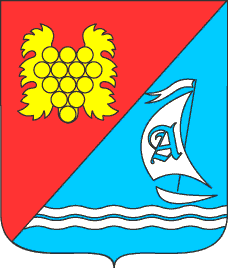 